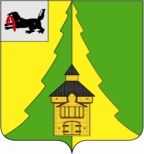 Российская ФедерацияИркутская областьНижнеилимский муниципальный районАДМИНИСТРАЦИЯПОСТАНОВЛЕНИЕОт «19» октября 2022г.  № 891 г. Железногорск-Илимский«О поощрении Благодарственным письмом мэра Нижнеилимского муниципального района»Рассмотрев материалы, представленные начальником отдела жилищно-коммунального хозяйства, транспорта и связи администрации Нижнеилимского муниципального района, в соответствии с Постановлением мэра Нижнеилимского муниципального района № 1169 от 27.12.2016г. «Об утверждении Положения о Благодарственном письме мэра Нижнеилимского муниципального района», администрация Нижнеилимского  муниципального  района	ПОСТАНОВЛЯЕТ:1. Поощрить Благодарственным письмом  мэра  Нижнеилимского муниципального района "За  взаимное сотрудничество, оказанную помощь в рамках частичной мобилизации военнослужащих и в честь профессионального праздника «День автомобилиста»:1.1. Пушмина Вениамина Николаевича – директора ООО «Илимский родник»;1.2. Соколову Галину Ивановну – директора МУП «УК Коммунальные услуги»;1.3. Ходыреву Оксану Николаевну – директора ООО «КОМИТ»;1.4. Чеснокова Андрея Александровича – директора ИП Чесноков.2. Поощрить Благодарственным письмом  мэра  Нижнеилимского муниципального района "За  взаимное сотрудничество и в честь профессионального праздника «День автомобилиста»:2.1. Нелипу Елену Павловну  – начальника отдела эксплуатации АО «Автоколонна 1880»;2.2. Соловарова Илью Викторовича  – генерального директора АО «Автоколонна 1880».3. Данное постановление подлежит официальному опубликованию в периодическом издании "Вестник Думы и администрации Нижнеилимского муниципального района" и размещению на официальном сайте муниципального образования «Нижнеилимский район».4. Контроль   за  исполнением  настоящего  постановления  возложить на заместителя мэра района по социальной политике Т.К. Пирогову.И.о. мэра   района	                                              В.В. ЦвейгартРассылка: дело-2; АХО; отдел ЖКХТиС; ООО «Илимский родник»; МУП «УК Коммунальные услуги»; ООО «КОМИТ»; ИП Чесноков; АО «Автоколонна 1880».А.И. Татаурова30691